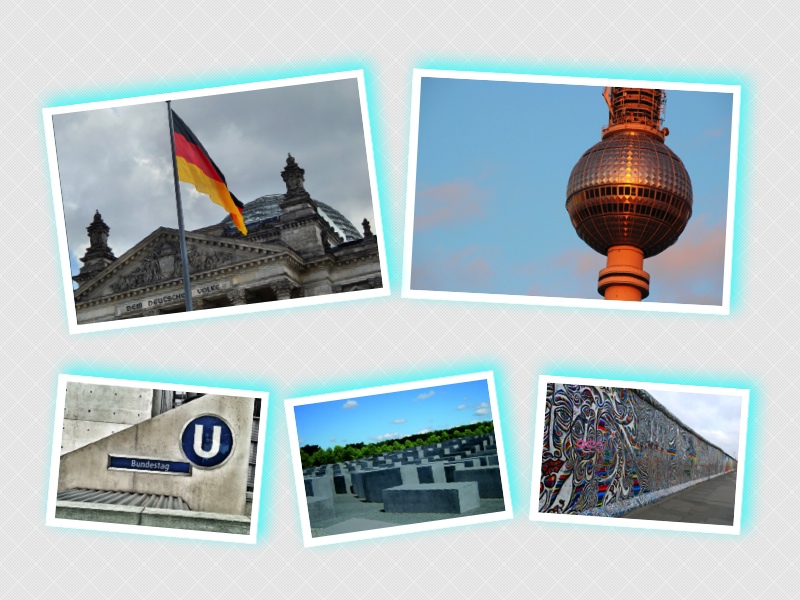 Die StadtrundfahrtUdfyld tabellen med informationer om Berlins seværdighederUden for klasseværelset er der forskellige steder placeret 7 sedler. Du skal læse hver lille tekst højt, skrive navnet på seværdigheden samt skrive tre informationer om seværdigheden. Kan laves i par eller individuelt.2. Mundtlig øvelseFind sammen i par og klip sedlerne ud nedenforI skiftes til at trække en seddel, som den anden ikke må se. Forklar på tysk til din makker, hvilket sted du taler om, så han/hun kan gætte stedet.SehenswürdigkeitenDrei Informationen 1. 1. 2.3.2.1. 2.3.3.1. 2.3.4.1. 2.3.5.1. 2.3.6.1. 2.3.7.1. 2.3.Der Alexanderplatz Der FernsehturmKaDeWe Die Kaiser Wilhelm-Gedächtniskirche Das ReichstagsgebäudeDas Brandenburger TorDer Kurfürstendamm